5164N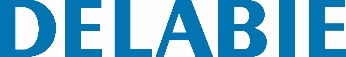 Drop-down rail, Ø 32mm, L. 850mmАртикул: 5164N Технические характеристикиDrop down bar Ø 32mm, for people with reduced mobility. In bright white HR Nylon.In the lowered position use as a grab bar, as a support for standing up and for assisting movement, for WCs or showers. Allows side access in the raised position. Dimensions: 850 x 230 x 105mm.Retained in upright position. Slowed down descent.Suitable for intensive use in public places or the healthcare sector.High-strength polyamide (Nylon) and polymer: with 2mm reinforced steel core treated against corrosion.Uniform non-porous surface for easy maintenance and hygiene.Good resistance to chemical products and cleaning. Anti-UV treatment.Warm to the touch.Fixings, secured to wall by a 4mm thick 304 stainless steel fixing plate, concealed by cover plate.Supplied with stainless steel screws for concrete walls.Tested to over 200kg. Maximum recommended user weight 135kg.10-year warranty. CE marked.DOC M compliant.